National University of Sciences and Technology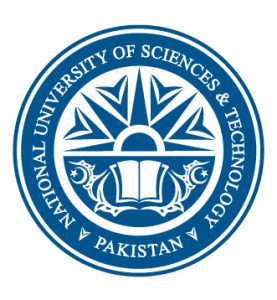 Research Centre for Modeling & Simulation (RCMS)Referral Form for Student’s Visit to Main office Student Name: ______________ Registration No/ batch: _______________ Contact# ____________ Date:________2. State the nature of case:Student Signature:______________________To be filled by parent school3. Action taken at Institute and actions requested from Main Office:4. Referred to (Specify section of Main Off) : _______________________________________________________Officer Name: __________________ Signature and Official Stamp: ____________________ Date: ______________5. Remarks by HoD/ HoITo be filled by main office6. Action/ Comments by Main Office7. Please check as appropriate: Issue resolved.				 Issue will be resolved within   …….    working days Issue to be addressed by Institute. 		 Other (Pl specify) ……………………………………………………….Name: __________________ Signature and Official Stamp: ____________________ Date: ____________________Instructions:1.  Student must be in possession of this form signed by referring officer and display NUST ID Card while visiting the main office.2.  This referral is valid for single visit within 5 working days wef date of referral.3.   Student to return this form to principal office after Main Office visit or on 6th day of referral date.